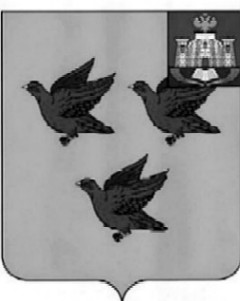 РОССИЙСКАЯ ФЕДЕРАЦИЯОРЛОВСКАЯ ОБЛАСТЬАДМИНИСТРАЦИЯ ГОРОДА ЛИВНЫПОСТАНОВЛЕНИЕ10 ноября 2023 г.                                                                                        № 913            г. ЛивныОб утверждении Программы профилактики рисков причинения вреда (ущерба) охраняемым законом ценностям при осуществлении муниципального контроляна автомобильном транспортеи в дорожном хозяйствена территории города ЛивныОрловской области на 2024 годВ соответствии со статьей 44 Федерального закона от 31 июля 2020 года №248-ФЗ «О государственном контроле (надзоре) и муниципальном контроле в Российской Федерации», Федеральным законом от 8 ноября 2007 года № 259-ФЗ «Устав автомобильного транспорта и городского наземного электрического транспорта», Федеральным законом от 8 ноября 2007 года № 257-ФЗ «Об автомобильных дорогах и о дорожной деятельности в Российской Федерации и о внесении изменений в отдельные законодательные акты Российской Федерации»,  Федеральным законом от    6 октября 2003 года № 131-ФЗ «Об общих принципах организации местного самоуправления в Российской Федерации», постановлением Правительства Российской Федерации от 25 июня 2021 года № 990 «Об утверждении Правил разработки и утверждения контрольными (надзорными) органами программы профилактики рисков причинения вреда (ущерба) охраняемым законом ценностям», решением Ливенского городского Совета народных депутатов от 28 октября 2021 года № 2/022-ГС «Об утверждении Положения о муниципальном контроле на автомобильном транспорте и в дорожном хозяйстве на территории города Ливны Орловской области» администрация города Ливны п о с т а н о в л я е т:   	1. Утвердить Программу профилактики рисков причинения вреда (ущерба) охраняемым законом ценностям при осуществлении муниципального контроля на автомобильном транспорте и в дорожном хозяйстве на территории города Ливны Орловской области на 2024 год.2. Разместить настоящее постановление на официальном сайте администрации города Ливны в сети Интернет. 3. Контроль  за исполнением настоящего постановления возложить на            начальника управления жилищно-коммунального хозяйства администрации города Ливны.Глава города                                                                                     С.А. ТрубицинПриложениек постановлению администрациигорода Ливны Орловской областиот 10.11.2023 г. №913Программа профилактики рисков причинения вреда (ущерба) охраняемым законом ценностям при осуществлении  муниципального контроля на автомобильном транспорте и в дорожном хозяйстве на территории города Ливны Орловской области на 2024 годРаздел 1. Анализ текущего состояния осуществления муниципального контроля на автомобильном транспорте и в дорожном хозяйстве, описание текущего уровня развития профилактической деятельности контрольного органа, характеристика проблем, на решение которых направлена программа профилактикиНастоящая Программа профилактики рисков причинения вреда (ущерба) охраняемым законом ценностям при осуществлении муниципального контроля  на автомобильном транспорте и в дорожном хозяйстве на территории города Ливны Орловской области на 2024 год (далее – Программа профилактики) разработана в соответствии со статьей 44 Федерального закона от 31 июля . № 248-ФЗ «О государственном контроле (надзоре) и муниципальном контроле в Российской Федерации», Федеральным законом от 8 ноября 2007 года № 259-ФЗ «Устав автомобильного и городского наземного электрического транспорта», Федеральным законом от 8 ноября 2007 года № 257-ФЗ «Об автомобильных дорогах и о дорожной деятельности в Российской Федерации и о внесении изменений в отдельные законодательные акты Российской Федерации»,  Федеральным законом от 6 октября 2003 года № 131-ФЗ «Об общих принципах организации местного самоуправления в Российской Федерации», постановлением Правительства Российской Федерации от 25 июня 2021 года № 990 «Об утверждении Правил разработки и утверждения контрольными (надзорными) органами программы профилактики рисков причинения вреда (ущерба) охраняемым законом ценностям»,  и предусматривает комплекс мероприятий по профилактике рисков причинения вреда (ущерба) охраняемым законом ценностям при осуществлении муниципального контроля  на автомобильном транспорте и в дорожном хозяйстве на территории города Ливны Орловской области.В связи с ограничениями, установленными постановлением Правительства РФ от 10.03.2022 № 336 «Об особенностях организации и осуществления государственного контроля (надзора), муниципального контроля» в 2023 году не проводились контрольные мероприятия. 3. Непосредственное осуществление муниципального контроля на автомобильном транспорте и в дорожном хозяйстве на территории города Ливны Орловской области возлагается на отдел ЖКХ управления жилищно-коммунального хозяйства администрации города Ливны.В целях предупреждения нарушений подконтрольными субъектами обязательных требований, устранения причин, факторов и условий, способствующих указанным нарушениям, отделом осуществлялись мероприятия по профилактике таких нарушений в рамках программы профилактики рисков причинения вреда (ущерба) охраняемым законом ценностям в рамках муниципального контроля  на автомобильном транспорте и в дорожном хозяйстве на территории города Ливны Орловской области на 2023 год, утвержденной постановлением администрации города Ливны от 02.12.2022 № 919. В соответствии с планом мероприятий по профилактике нарушений законодательства в сфере автомобильных дорог и дорожного хозяйства при осуществлении муниципального контроля на автомобильном транспорте и в дорожном хозяйстве на территории города Ливны Орловской области на 2023 год осуществлялись следующие мероприятия: информирование, консультирование. Предостережения подконтрольным субъектам не объявлялись ввиду отсутствия оснований. С целью осуществления мероприятий в рамках информирования на официальном сайте администрации города Ливны в информационно-телекоммуникационной сети «Интернет» (далее – официальный сайт) обеспечено размещение информации в отношении проведения муниципального контроля в сфере автомобильных дорог и дорожного хозяйства на территории города Ливны согласно требованиям статьи 46 Федерального закона от 31.07.2020 № 248-ФЗ «О государственном контроле (надзоре) и муниципальном контроле в Российской Федерации». В рамках мероприятий по консультированию подконтрольным субъектам даны разъяснения по вопросам, связанным с организацией и осуществлением муниципального контроля на автомобильном транспорте и в дорожном хозяйстве. Общее количество консультирований - 9. Проведено совещание с подконтрольными субъектами и заинтересованными лицами по вопросу осуществления пассажирских перевозок по муниципальным маршрутам. Наиболее актуальные проблемы, по которым проводились профилактические мероприятия в 2023 году: содержание автомобильных дорог, осуществление пассажирских перевозок. Мониторинг состояния подконтрольных субъектов выявил, что ключевыми и наиболее значимыми рисками являются нарушения требований к осуществлению работ по ремонту и содержанию автомобильных дорог общего пользования и искусственных дорожных сооружений на них. Одной из причин вышеуказанных нарушений является различное толкование подконтрольными субъектами содержания обязательных требований и позиция подконтрольных субъектов о необязательности соблюдения этих требований. Наиболее значимыми рисками при реализации Программы профилактики являются нарушения подконтрольными субъектами обязательных требований, которые могут повлечь за собой совершение дорожно-транспортных происшествий, причинение вреда жизни и здоровью граждан, причинение материального вреда (ущерба) автотранспортным средствам. Проведение профилактических мероприятий, направленных на соблюдение подконтрольными субъектами обязательных требований, на побуждение подконтрольных субъектов к добросовестности, будет способствовать повышению ответственности подконтрольных субъектов, снижению количества совершаемых нарушений обязательных требований.  Программа профилактики рисков причинения вреда (ущерба) охраняемым законом ценностям при осуществлении муниципального контроля на автомобильном транспорте и в дорожном хозяйстве направлена на предупреждение возможных нарушений  требований Федерального закона от 8 ноября 2007 года № 259-ФЗ «Устав автомобильного транспорта и городского наземного электрического транспорта», Федерального закона от  8 ноября 2007 года № 257-ФЗ «Об автомобильных дорогах и о дорожной деятельности в Российской Федерации и о внесении изменений в отдельные законодательные акты Российской Федерации», а также принятых в соответствии с ними нормативных правовых актов и снижение рисков причинения ущерба охраняемым законом ценностям.Раздел 2. Цели и задачи реализации Программы профилактики4. Основными целями Программы профилактики являются:1) стимулирование добросовестного соблюдения обязательных требований всеми контролируемыми лицами; устранение условий, причин и факторов, способных привести к нарушениям обязательных требований и (или) причинению вреда (ущерба) охраняемым законом ценностям; 3) создание условий для доведения обязательных требований до контролируемых лиц, повышение информированности о способах их соблюдения.5. Проведение профилактических мероприятий Программы профилактики направлено на решение следующих задач:1) укрепление системы профилактики нарушений рисков причинения вреда (ущерба) охраняемым законом ценностям;2) оценка возможной угрозы причинения, либо причинения вреда жизни, здоровью граждан, выработка и реализация профилактических мер, способствующих ее снижению;3) выявление факторов угрозы причинения вреда жизни, здоровью граждан, причин и условий, способствующих нарушению обязательных требований, определение способов устранения или снижения угрозы причинения вреда (ущерба).Раздел 3. Перечень профилактических мероприятий, сроки (периодичность) их проведенияРаздел 4. Показатели результативности и эффективности программы профилактики6. Оценка результативности и эффективности программы профилактики осуществляется по годам в течение всего срока реализации Программы профилактики и (при необходимости) после ее реализации.В разделе дается описание поддающихся количественной оценке ожидаемых результатов реализации Программы профилактики, включая как непосредственные результаты (реализованные мероприятия и их итоги), так и конечные результаты (социальный и экономический эффект от реализованных мероприятий).Показатели по профилактическим мероприятиям в форме информирования, консультирования и выдачи предостережения:№ п/п Наименование мероприятияСрок исполненияСтруктурное подразделение контролирующего органа, ответственное за реализацию1.ИнформированиепостоянноОтдел ЖКХ управления жилищно-коммунального хозяйства администрации города Ливны.Размещение сведений, касающихся осуществления муниципального контроля  на автомобильном транспорте и в дорожном хозяйстве официальном сайте администрации города Ливны в информационно-телекоммуникационной сети «Интернет» и средствах массовой информации:1) тексты нормативных правовых актов, регулирующих осуществление муниципального контроля на автомобильном транспорте и в дорожном хозяйстве;2) сведения об изменениях, внесенных в нормативные правовые акты, регулирующие осуществление муниципального контроля на автомобильном транспорте и в дорожном хозяйстве;3) перечень нормативных правовых актов с указанием структурных единиц этих актов, содержащих обязательные требования, оценка соблюдения которых является предметом контроля, а также информацию о мерах ответственности, применяемых при нарушении обязательных требований, с текстами в действующей редакции;4) руководства по соблюдению обязательных требований, разработанные и утвержденные в соответствии с Федеральным законом «Об обязательных требованиях в Российской Федерации»;5) перечень объектов контроля;6) исчерпывающий перечень сведений, которые могут запрашиваться контрольным органом у контролируемого лица;7) сведения о способах получения консультаций по вопросам соблюдения обязательных требований.постоянноОтдел ЖКХ управления жилищно-коммунального хозяйства администрации города Ливны.2.Объявление предостереженияпри наличии у должностного лица сведений о готовящихся нарушениях обязательных требований или признаках нарушений обязательных требований Отдел ЖКХ управления жилищно-коммунального хозяйства администрации города Ливны.2.при наличии у должностного лица сведений о готовящихся нарушениях обязательных требований или признаках нарушений обязательных требований Отдел ЖКХ управления жилищно-коммунального хозяйства администрации города Ливны.3. Консультированиепри поступлении обращения от контролируемого лица по вопросам, связанным с организацией и осуществлением муниципального контроля на автомобильном транспорте и в дорожном хозяйствеОтдел ЖКХ управления жилищно-коммунального хозяйства администрации города Ливны.Осуществляется должностным лицом уполномоченного органа:по телефону;на личном приеме;посредством письменного ответапри поступлении обращения от контролируемого лица по вопросам, связанным с организацией и осуществлением муниципального контроля на автомобильном транспорте и в дорожном хозяйствеОтдел ЖКХ управления жилищно-коммунального хозяйства администрации города Ливны.№ п/пНаименование показателяВеличина1.Полнота информации, размещенной на официальном сайте администрации города Ливны в информационно-телекоммуникационной сети «Интернет» в соответствии с частью 3 статьи 46 Федерального закона от 31 июля . № 248-ФЗ «О государственном контроле (надзоре) и муниципальном контроле в Российской Федерации»100%2.Удовлетворенность контролируемых лиц и их представителей консультированием контрольного  органа100% от числа обратившихся3.Количество проведенных профилактических мероприятийне менее 2 мероприятий, проведенных контрольным органом